Sous-épreuve U42Vérification des performances mécaniques et électriques d’un système pluritechnologique.DOSSIER PRÉSENTATIONMAGASIN BASCULANT DE LIGNE DE CONDITIONNEMENT DE CAPSULES DE CAFÉCe dossier comprend les documents DP1 à DP2ENTREPRISE FICHAUX INDUSTRIES :Basée sur la ville de LA MADELEINE dans le NORD, cette entreprise familiale française               est un producteur de café torréfié.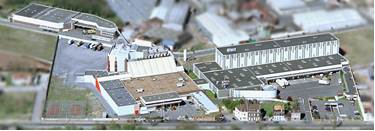 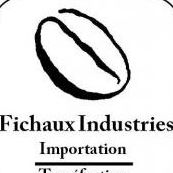 Premier torréfacteur français, avec une production de 2 700 tonnes par an, elle dispose d’un effectif de 157 personnes.Sa gamme de produit va du café en grain, moulu, lyophilisé, ou aromatisé ; conditionné en paquet avec ou sans valve, en boites, en sac de 1 à 40 kg ou encore en dosette.En 2014, l’entreprise a investi dans une ligne de conditionnement de capsules compatibles « Nespresso®». Cette première machine a une capacité de production de 100 millions de capsules par an, avec un débit de 480 capsules par minute.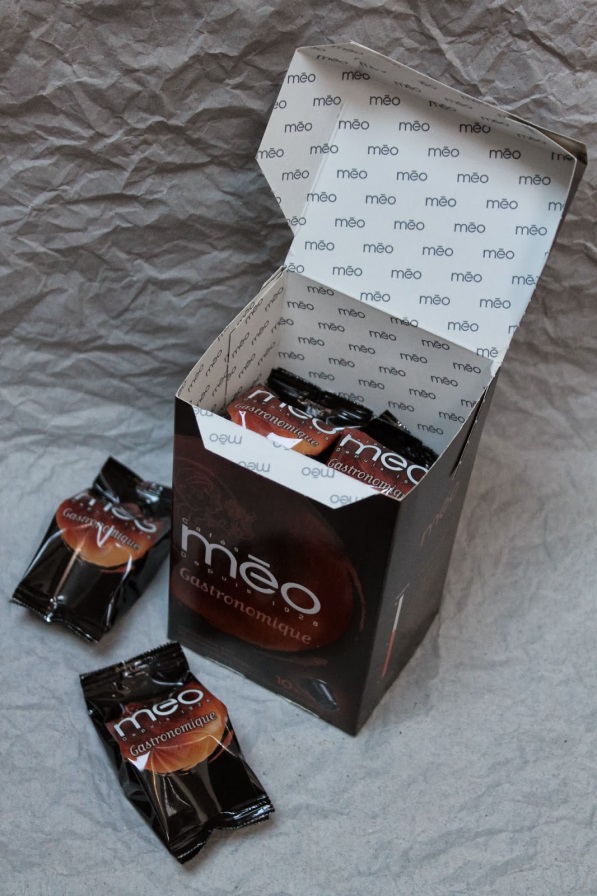 Ce sujet portera sur cette ligne de conditionnement.Le produit étudié :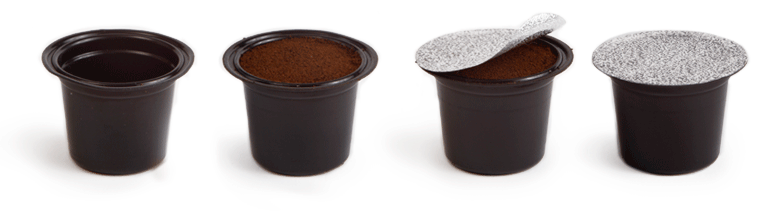 Capsule : le café en dosette, appelé aussi café encapsulé, est une des solutions utilisées pour la commercialisation. Il est vendu sous deux formats possibles d’emballage (capsule ou dosette souple).Pochon : emballage de protection de la capsule, la préservant de l’air ambiant.Etui : boite cartonnée d’une contenance de 10 sachets.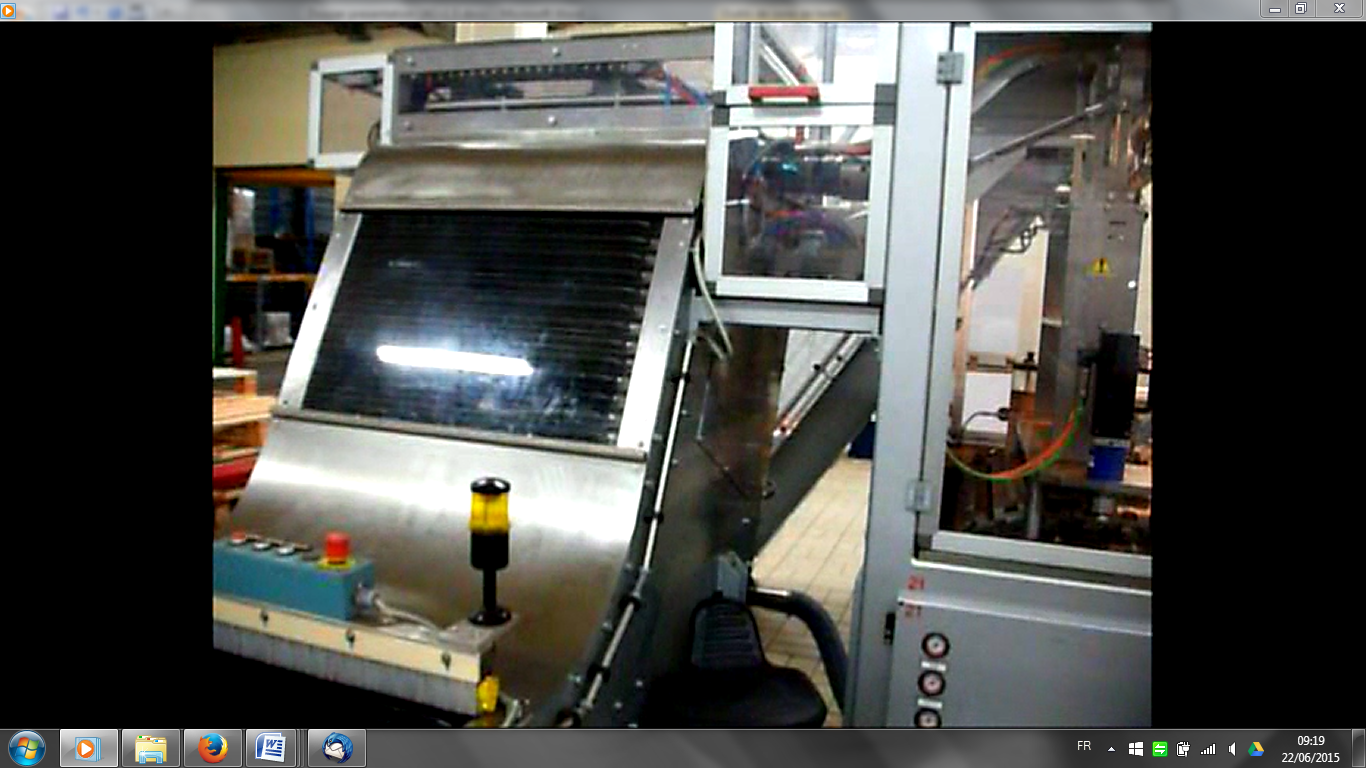 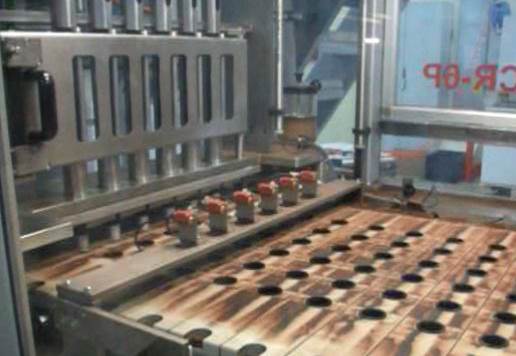 